بسم الله الرحمن الرحيماختبار نهاية الفصل الدراسي الأول  – ( الدور الأول ) – للعام الدراسي 1444هـالسؤال الأول :اختر الإجابة الصحيحة     السؤال الثاني  – اختر من العمود ( أ ) ما يناسبه من العمود ( ب ) بوضع الرقم المناسب :     السؤال الثالث : أ - أكمل الفراغ مما بين القوسين:    (يوم الجمعة – شرك في الألوهية – ركعتان – محرم – يكره -  – قراءة سورة الكهف – الغاشية – الأعلى)  1- صلاة الجمعة .......يجهر فيهما الإمام بالقراءة، والسنة أن يقرأ في الركعة الأولى بعد الفاتحة ...........2- حكم الشرك الأصغر ...........3- السجود لغير الله ...........4- خير يوم طلعت عليه الشمس ..........5- من مستحبات يوم الجمعة..............................6- .......للمسلم أن يتخطى الرقاب . ( ب ):  أجب عن الأسئلة التالية  :  1- الدعاء المستحب عند نزول المطر.................................................................................... 2- قارن في جدول بين صلاة الجمعة وصلاة العيد. نموذج الإجابة https://youtu.be/I-snvLdXlCoرابط التليجرام https://t.me/tdsglالمملكة العربية السعوديةوزارة التعليمإدارة التعليم .................مدرسة : ......................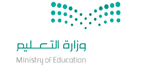 المادة : الدراسات الإسلامية الصف : السادس الابتدائيالزمن : ساعتان اسم الطالب : ........................................................................................................الصف : السادس الابتدائي (      )1 - هي اعتقادات وأقوال وأعمال تبطل الإيمان وتخرج من الإسلام .1 - هي اعتقادات وأقوال وأعمال تبطل الإيمان وتخرج من الإسلام .1 - هي اعتقادات وأقوال وأعمال تبطل الإيمان وتخرج من الإسلام .1 - هي اعتقادات وأقوال وأعمال تبطل الإيمان وتخرج من الإسلام .1 - هي اعتقادات وأقوال وأعمال تبطل الإيمان وتخرج من الإسلام .أ -الذنوب والمعاصي.أ -الذنوب والمعاصي.ب –  نواقض الإيمان.ب –  نواقض الإيمان.جـ -   منقصات الايمان.2- أي مما يأتي ليس من منقصات الايمان:2- أي مما يأتي ليس من منقصات الايمان:2- أي مما يأتي ليس من منقصات الايمان:2- أي مما يأتي ليس من منقصات الايمان:2- أي مما يأتي ليس من منقصات الايمان:أ – الذنوب والمعاصيأ – الذنوب والمعاصيب-    البدعب-    البدعجـ - النفاق الأكبر3- جعل شريك مع الله تعالى في ربوبيته أو ألوهيته أو أسمائه وصفاته - تعريف:3- جعل شريك مع الله تعالى في ربوبيته أو ألوهيته أو أسمائه وصفاته - تعريف:3- جعل شريك مع الله تعالى في ربوبيته أو ألوهيته أو أسمائه وصفاته - تعريف:3- جعل شريك مع الله تعالى في ربوبيته أو ألوهيته أو أسمائه وصفاته - تعريف:3- جعل شريك مع الله تعالى في ربوبيته أو ألوهيته أو أسمائه وصفاته - تعريف:أ – شرك الطاعةأ – شرك الطاعةب- الشرك الأكبرب- الشرك الأكبرجـ - شرك المحبة4- يدل قوله تعالى :" إن الشرك لظلم عظيم "على :4- يدل قوله تعالى :" إن الشرك لظلم عظيم "على :4- يدل قوله تعالى :" إن الشرك لظلم عظيم "على :4- يدل قوله تعالى :" إن الشرك لظلم عظيم "على :4- يدل قوله تعالى :" إن الشرك لظلم عظيم "على :أ – ان الشرك أعظم الظلمأ – ان الشرك أعظم الظلمب- ان المشرك لا يغفر الله له ذنبه إذا مات عليهب- ان المشرك لا يغفر الله له ذنبه إذا مات عليهجـ - لا يحبط جميع الأعمال سواء في الدنيا او الاخرة5-يعتبر الصوم .....5-يعتبر الصوم .....5-يعتبر الصوم .....5-يعتبر الصوم .....5-يعتبر الصوم .....أ – من شعب القلبأ – من شعب القلبب- من شعب الجوارح.ب- من شعب الجوارح.جـ ـ من شعب السان.6 - من أمثلة الشرك في الأسماء والصفات:6 - من أمثلة الشرك في الأسماء والصفات:6 - من أمثلة الشرك في الأسماء والصفات:6 - من أمثلة الشرك في الأسماء والصفات:6 - من أمثلة الشرك في الأسماء والصفات:أ - إنكار اسماء الله تعالىب- أن يعتقد أن أحدا يعلم الغيب مع اللهب- أن يعتقد أن أحدا يعلم الغيب مع اللهب- أن يعتقد أن أحدا يعلم الغيب مع اللهجـ ـ أن يعتقد أن للكون رب غير الله7- معنى تقيم الصلاة اي المراد :7- معنى تقيم الصلاة اي المراد :7- معنى تقيم الصلاة اي المراد :7- معنى تقيم الصلاة اي المراد :7- معنى تقيم الصلاة اي المراد :أ- الفريضة.ب – النافلة.ب – النافلة.جـ ـ الوترجـ ـ الوتر8- من صفات النبي صلى الله عليه وسلم  مع جلسائه :8- من صفات النبي صلى الله عليه وسلم  مع جلسائه :8- من صفات النبي صلى الله عليه وسلم  مع جلسائه :8- من صفات النبي صلى الله عليه وسلم  مع جلسائه :8- من صفات النبي صلى الله عليه وسلم  مع جلسائه :أ- عدم التبسمب ـ التواضعب ـ التواضعب ـ التواضعجـ ـ عدم الانصات9 - كان إذا اشتد إعجابه بشيء من ماله تصدق به :9 - كان إذا اشتد إعجابه بشيء من ماله تصدق به :9 - كان إذا اشتد إعجابه بشيء من ماله تصدق به :9 - كان إذا اشتد إعجابه بشيء من ماله تصدق به :9 - كان إذا اشتد إعجابه بشيء من ماله تصدق به :أ - جابر بن عبداللهب- أبو هريرة عبدالرحمن بن صخرب- أبو هريرة عبدالرحمن بن صخرب- أبو هريرة عبدالرحمن بن صخرجـ - عبدالله بن عمر10-...... من خدم النبي و كان يقوم على نعله وسواكه:10-...... من خدم النبي و كان يقوم على نعله وسواكه:10-...... من خدم النبي و كان يقوم على نعله وسواكه:10-...... من خدم النبي و كان يقوم على نعله وسواكه:10-...... من خدم النبي و كان يقوم على نعله وسواكه:أ – أنس بن مالكب- عبد الله بن مسعود ب- عبد الله بن مسعود ب- عبد الله بن مسعود جـ ـ عقبة بن عامر 11" أتاكم أهل اليمن هم أرق أفئدة " من هدي النبي في التعامل مع ....11" أتاكم أهل اليمن هم أرق أفئدة " من هدي النبي في التعامل مع ....11" أتاكم أهل اليمن هم أرق أفئدة " من هدي النبي في التعامل مع ....11" أتاكم أهل اليمن هم أرق أفئدة " من هدي النبي في التعامل مع ....11" أتاكم أهل اليمن هم أرق أفئدة " من هدي النبي في التعامل مع ....أ – الوفود والضيوفب- الجيران  ب- الجيران  ب- الجيران  جـ ـ الأعداء12 – يقول الرسول صلى الله عليه وسلم ( مازال جبريل يوصيني بالجار حتى ظننت أنه سيورثه )يدل قول ( مازال ) على :12 – يقول الرسول صلى الله عليه وسلم ( مازال جبريل يوصيني بالجار حتى ظننت أنه سيورثه )يدل قول ( مازال ) على :12 – يقول الرسول صلى الله عليه وسلم ( مازال جبريل يوصيني بالجار حتى ظننت أنه سيورثه )يدل قول ( مازال ) على :12 – يقول الرسول صلى الله عليه وسلم ( مازال جبريل يوصيني بالجار حتى ظننت أنه سيورثه )يدل قول ( مازال ) على :12 – يقول الرسول صلى الله عليه وسلم ( مازال جبريل يوصيني بالجار حتى ظننت أنه سيورثه )يدل قول ( مازال ) على :أ - عدم الوصية بالجارب- كثرة الوصية بالجارب- كثرة الوصية بالجارب- كثرة الوصية بالجارجـ -تقليل الوصية بالجار13-  حكم صلاة العيد للرجال :13-  حكم صلاة العيد للرجال :13-  حكم صلاة العيد للرجال :13-  حكم صلاة العيد للرجال :13-  حكم صلاة العيد للرجال :أ-فرض كفايةأ-فرض كفايةب – سنة مؤكدةب – سنة مؤكدةجـ - فرض عين14- يبدأ وقت صلاة العيد من :14- يبدأ وقت صلاة العيد من :14- يبدأ وقت صلاة العيد من :14- يبدأ وقت صلاة العيد من :14- يبدأ وقت صلاة العيد من :أ – شروق الشمسأ – شروق الشمسب ـ من ارتفاع الشمس قدر رمحب ـ من ارتفاع الشمس قدر رمحجـ ـ انخفاض الشمس15- من سنن العيدين :15- من سنن العيدين :15- من سنن العيدين :15- من سنن العيدين :15- من سنن العيدين :أ- الذهاب بالسيارةأ- الذهاب بالسيارةب – لبس أجمل الثيابب – لبس أجمل الثيابجـ - أكل حلوى16-  الله أكبر ،الله أكبر ،لآ إله الا الله ،والله أكبر، الله أكبر،  ولله الحمد ، صفة :16-  الله أكبر ،الله أكبر ،لآ إله الا الله ،والله أكبر، الله أكبر،  ولله الحمد ، صفة :16-  الله أكبر ،الله أكبر ،لآ إله الا الله ،والله أكبر، الله أكبر،  ولله الحمد ، صفة :16-  الله أكبر ،الله أكبر ،لآ إله الا الله ،والله أكبر، الله أكبر،  ولله الحمد ، صفة :16-  الله أكبر ،الله أكبر ،لآ إله الا الله ،والله أكبر، الله أكبر،  ولله الحمد ، صفة :أ – تكبير العيدأ – تكبير العيدب ـ  تكبير الكسوف.ب ـ  تكبير الكسوف.جـ ـ  تكبير الآذان17- الحكمة من حدوث الكسوف17- الحكمة من حدوث الكسوف17- الحكمة من حدوث الكسوف17- الحكمة من حدوث الكسوف17- الحكمة من حدوث الكسوفأ- تخويف الله لعبادهأ- تخويف الله لعبادهب – عند موت أحد من البشرب – عند موت أحد من البشرجـ - شكر الله سبحانه وتعالى   18- يجب الوضوء عند فعلنا للعبادة التالية :   18- يجب الوضوء عند فعلنا للعبادة التالية :   18- يجب الوضوء عند فعلنا للعبادة التالية :   18- يجب الوضوء عند فعلنا للعبادة التالية :   18- يجب الوضوء عند فعلنا للعبادة التالية :أ – الزكاةأ – الزكاةب ـ الصلاةب ـ الصلاةجـ ـ الصوم19- من العبادات التي تشرع عند حدوث الكسوف :19- من العبادات التي تشرع عند حدوث الكسوف :19- من العبادات التي تشرع عند حدوث الكسوف :19- من العبادات التي تشرع عند حدوث الكسوف :19- من العبادات التي تشرع عند حدوث الكسوف :أ- الصلاة والصيامأ- الصلاة والصيامب – الدعاء وصلة الرحمب – الدعاء وصلة الرحمجـ - الصلاة والدعاء20- يستحب النداء لصلاة الكسوف بــ:20- يستحب النداء لصلاة الكسوف بــ:20- يستحب النداء لصلاة الكسوف بــ:20- يستحب النداء لصلاة الكسوف بــ:20- يستحب النداء لصلاة الكسوف بــ:أ- حي على الصلاةأ- حي على الصلاةب – الصلاة جامعةب – الصلاة جامعةجـ - الصلاة خير من النومأبالمشرك حرم الله عليه الجنة    قال تعالى" :فسوف يأتي الله بقوم يحبهم ويحبونه " الشرك لا يغفره الله   قال تعالى: ( بل الله يمن عليكم أن هداكم للإيمان )التكبير في عشر ذي الحجة      قال تعالى: (إن الله لا يغفر أن يشرك به  ) محبة الله للمؤمنين  قال تعالى: (واذكر الله في أيام معدودات) نعمة الإيمان من أجل النعم  قال تعالى : (إنه من يشرك بالله فقد حرم الله عليه الجنة ) وجه المقارنة صلاة الجمعةصلاة العيدحكمهاوقتهاالخطبة